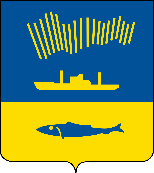 АДМИНИСТРАЦИЯ ГОРОДА МУРМАНСКАП О С Т А Н О В Л Е Н И Е   .  .                                                                                                            №     В соответствии с Законом Мурманской области от 27.12.2021                                 № 2724-01-ЗМО «Об отдельных вопросах в области жилищных отношений и жилищного строительства на территории Мурманской области», п. 2.7 Порядка информирования граждан, указанных в пункте 1 статьи 10 Закона Мурманской области от 27.12.2021 № 2724-01-ЗМО, о реализуемых мероприятиях по созданию условий для удовлетворения их потребности в жилище на территории Мурманской области, утвержденного постановлением Правительства Мурманской области от 24.03.2022 № 216-ПП, Уставом муниципального образования город Мурманск п о с т а н о в л я ю: 1. Утвердить прилагаемый Порядок информирования граждан, указанных в пункте 1 статьи 10 Закона Мурманской области от 27.12.2021 № 2724-01-ЗМО «Об отдельных вопросах в области жилищных отношений и жилищного строительства на территории Мурманской области» о реализуемых мероприятиях по созданию условий для удовлетворения их потребности в жилище на территории города Мурманска.2. Руководителям структурных подразделений администрации города Мурманска, ответственных за информирование граждан: 2.1. Организовать работу в соответствии с утвержденным Порядком информирования граждан, указанных в пункте 1 статьи 10 Закона Мурманской области от 27.12.2021 № 2724-01-ЗМО «Об отдельных вопросах в области жилищных отношений и жилищного строительства на территории Мурманской области» о реализуемых мероприятиях по созданию условий для удовлетворения их потребности в жилище на территории города Мурманска.2.2. Назначить муниципальных служащих, ответственных за предоставление информации гражданам, указанным в пункте 1 статьи 10 Закона Мурманской области от 27.12.2021 № 2724-01-ЗМО «Об отдельных вопросах в области жилищных отношений и жилищного строительства на территории Мурманской области», о реализуемых мероприятиях по созданию условий для удовлетворения их потребности в жилище на территории города Мурманска. 3. Отделу информационно-технического обеспечения и защиты информации администрации города Мурманска (Кузьмин А.Н.) разместить настоящее постановление с приложением на официальном сайте администрации города Мурманска в сети Интернет.4. Редакции газеты  «Вечерний Мурманск»  (Хабаров В.А.) опубликовать настоящее постановление с приложением. 5. Настоящее постановление вступает в силу со дня официального опубликования и распространяется на правоотношения, возникшие с 1 января 2022 года.6. Контроль за выполнением настоящего постановления возложить на заместителя главы администрации города Мурманска Изотова А.В.Глава администрации города Мурманска                                                                  Ю.В. Сердечкин